Секция «Общественно-гуманитарного направления»15.00-16.00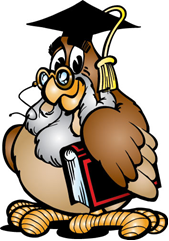 Общеобразовательное учреждение «Ырайым»Христианская школа  «Ак Бата»ПрограммаX школьной научно-практическойконференции учащихсяНаучное общество учащихся«Уникум»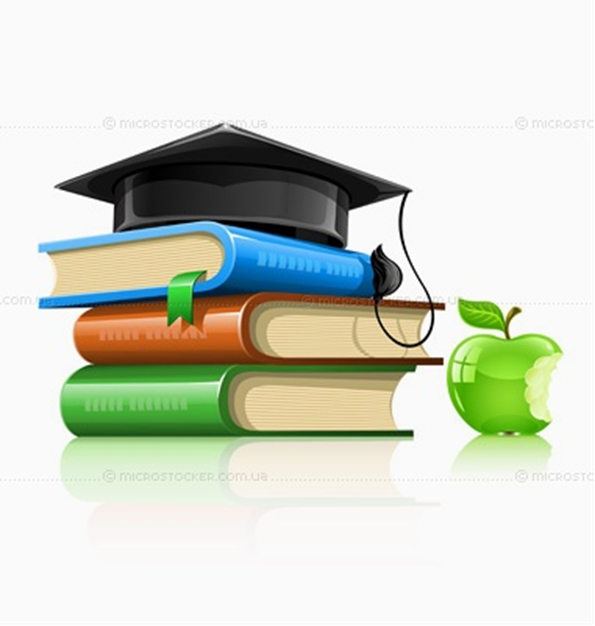 Токмок, 2023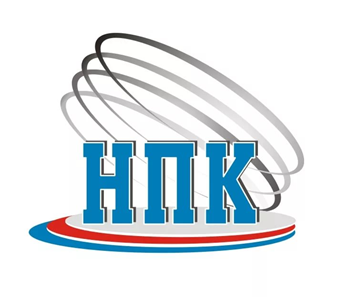 Программа проведения  IX школьнойнаучно-практической конференции учащихсяКатегория участников: Учащиеся   Христианской школы «Ак Бата»Место проведения:   Актовый залДата и время проведения: 28 апреля   2023 года  Секция «Естественно-математического направления»  14.00-14.10 – открытие конференции; 14.10-14.50 – работа секции; 14.50-15.00 – подведение итогов работы, награждение победителей.  Секция «Общественно-гуманитарного направления»15.10-15.20 – открытие конференции; 15.20-15.30 – работа секции; 15.30-15.45 – подведение итогов работы, награждение победителей. Члены жюри: Тельнова Е. В. – директор школы, председатель,  Приставкин Е.В. –  учитель английского языка,Короткова Елена Викторовна- сотрудник школы,Кубасова Лидия Викторовна - сотрудник школы,Аскарбекова Жибек -   ученица 10 класса, член НОУ,Алтымышев Тимур- ученик 10 класса, член НОУ.Секция «Естественно-математического направления»  14.00-15.00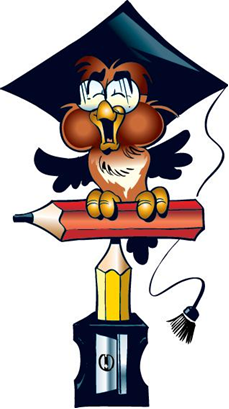  ФИ участника Класс Тема работы Руководитель Сагынбекова Аделя4бИссык-Куль уламыштариСыдыкова З.К.ФИ участникаКлассТема работыРуководительМадалиев Алихан11Алкоголь – враг здоровьяИсламова З.К.Аскарова Айсулу   6бКак сохранить Иссык-КульИсламова З.К.Сидорова Ангелина9аДадим вторую жизнь пластиковому мусоруКасымбекова Р.Т.Кангельдиев Тимур9аТри Д моделированиеКасымбекова Р.Т..Касымбаева АделаУдивительные факты о КыргызстанеКадиева Г.К.Махмудов Абдударим5бЖизнь в океанеКадиева Г.К.